Inland Valley Wildcats Track Club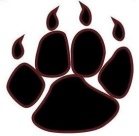 Desire, Dedication & Discipline!                "TRACK IS NOT JUST A SEASON, BUT A WAY OF LIFE"2nd Annual I.V. Wildcats TCSpeed Clinic Price: $25/athlete When: Saturday, January 26, 2013Time: 10:00 am - 1:00 pmWhere: Paloma Valley High School 31375 Bradley Road Menifee, CA 92584Appearance by 1984 Olympic Gold,1988 Silver 4x400m Relay Medalist, and Actress:SHERRI HOWARDContact Info:Coach Kevin Williams, Sr. Phone:  (951) 345-3824Club email address: ivwildcats@yahoo.com or  mwtckddubu@yahoo.comClub Website: www.menifeewildcatstc.ning.comUSATF/AAU Website: www.scausatf.org / www.aausports.com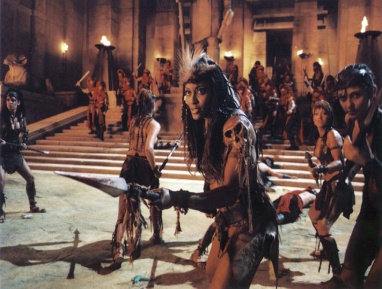 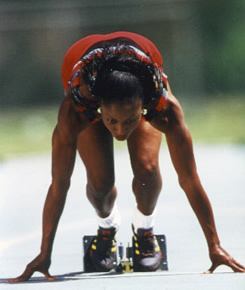 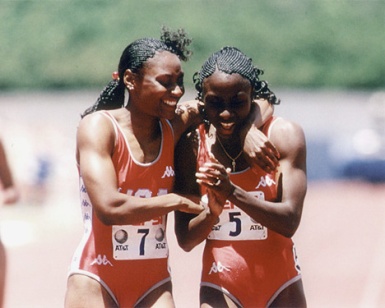 We are now on Facebook! (Tell a friend)                                                                                              